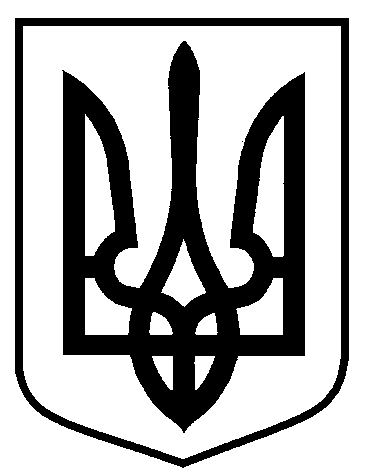 Сумська міська радаВиконавчий комітетРІШЕННЯВід   18.10.2016  № 561 У зв’язку з технічною помилкою, керуючись частиною першою статті 5 Закону України «Про місцеве самоврядування в Україні», виконавчий комітет Сумської міської радиВИРІШИВ:Внести зміни до рішення виконавчого комітету Сумської міської ради від 04.05.2011 № 301 «Про збереження виконаного перепланування та/або переобладнання квартир (житлових приміщень), житлових будинків садибного типу, а саме п.11 додатку до рішення викласти в такій редакції: Міський голова                                                                                    О.М. ЛисенкоКривцов А.В., т. 700100Розіслати: Кривцову А В., заявникуПро     внесення    змін    в    рішення    виконавчого      комітету    Сумської      міської  ради від  04.05.2011  №  301 «Про збереження виконаного перепланування та/або переобладнання квартир (житлових приміщень), житлових будинків садибного типу»11.Адреса 1Заявник 1)Перепланування та переобладнання двох квартир №2 та №1 у одну і трьохкімнатну за №2,1.Влаштовано коридор – 1,8 кв.м, тамбур – 5,1 кв.м, кухня – 8,9 кв.м, ванна кімната – 3,3 кв.м, житлова кімната – 12,1 кв.м, житлова кімната – 11,4 кв.м, житлова кімната – 5,6 кв.м, коридор – 3,1 кв.м, кухня – 5,1 кв.м зі зміною статусу з 2-х однокімнатних квартир №1 та №2 на 3-х кімнатну квартиру №2,1 